муниципальное бюджетное дошкольное образовательное учреждение детский сад №18  муниципального образования Успенский районСценарий развлечения в разновозрастной группе «Весёлая Масленица».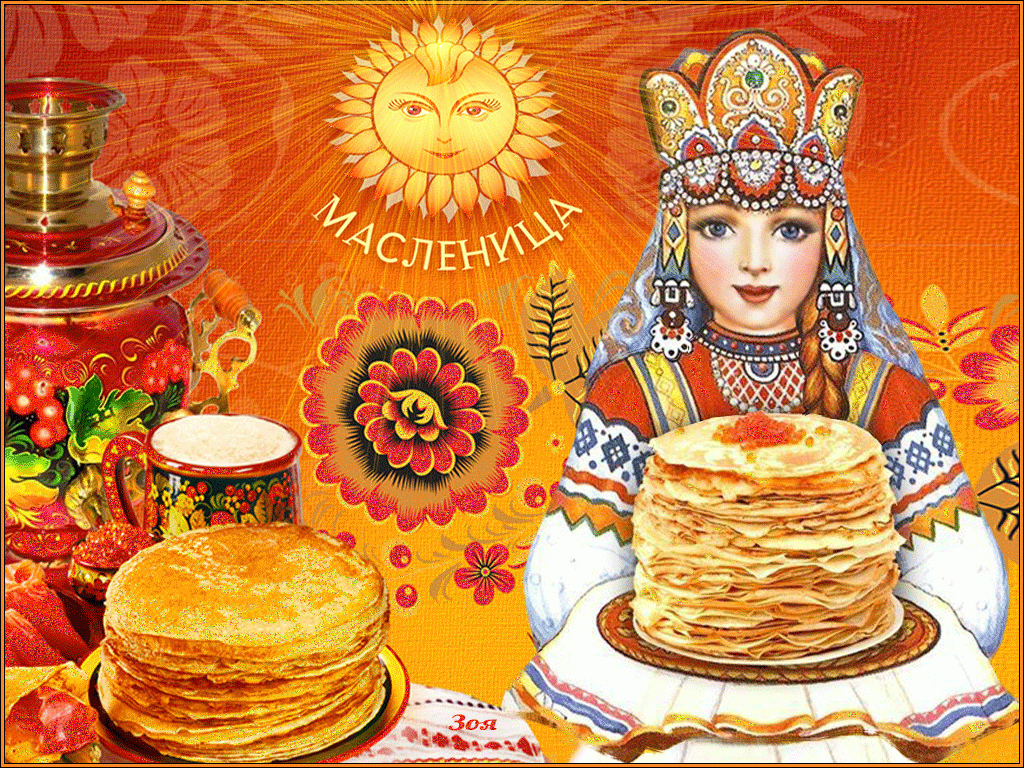    Воспитатель: К. А. Медведева2019 годСценарий развлечения в разновозрастной группе «Весёлая Масленица».Ксения Медведева 
Сценарий развлечения в разновозрастной группе детского сада «Весёлая Масленица».Россия богата своими традициями, обычаями, народными праздниками. Одним из таких праздников является большое народное гулянье в конце зимы «Масленица». Здесь всегда находятся желающие силой потягаться, удаль свою показать, вкусными блинами угоститься да песни попеть. Масленица один из самых радостных и светлых праздников на Руси.Цель: Приобщение детей к народным традициям посредством, народного творчества, народных игр и праздников.Задачи проекта:Образовательные задачи:• возрождать интерес к обрядовым русским народным праздникам.• создавать условия для формирования у детей познавательного интереса;• обобщать и закреплять знания детей о празднике «Масленица».Воспитательные задачи:• прививать любовь к русской народной музыке;• воспитывать эстетические чувства, интерес к русской народной музыке, желание познавать и развиваться;• воспитывать чувство патриотизма, основанного на русских традициях.• обогащать духовный мир детей.Развивающие задачи:• обогащать словарный запас, навыки выразительного чтения;• развивать внимание;• развивать музыкальный вкус и творческие способности.Оборудование: Чучело Масленицы, кукольный театр, канат, зонтик, кегли, метла, ткань, бечевка, блины.Предварительная работа: Беседа на тему «Масленица», разучивание подвижных игр, песен, изготовление Масленичной куклы (для каждого ребенка, оформление уголка с работами детей в приемной.Ход деятельности:Ведущий (обращаясь к детям):-Какой народный праздник мы отмечаем целую неделю? Когда пекут блины?-Правильно- это Масленица, проводы зимы.Этот праздник к нам идетРаннею весною,Сколько радостей несетОн всегда с собою!Ледяные горы ждут,И снежок сверкает,Санки с горок вниз бегут,Смех не умолкает.Дома аромат блиновПраздничный чудесный,На блины друзей зовем,Будем есть их вместе.Давайте вместе весело встретим весну и проводим зиму!Песня: "Вот уж зимушка проходит"Ведущий предлагает поиграть в подвижную игру: «Перетягивание каната». Все знают это традиционную русскую забаву. Дети делятся на две команды, берутся за него, стоя спиной друг к другу.ЧастушкиПраздник Масленица для детей продолжается игрой.Дети ходят врассыпную, хлопают в ладоши, притопывая под текст:Смотрит солнышко в окошко,Светит в нашу комнатку.Мы захлопали в ладошки,Очень рады солнышку!По сигналу “Дождик пошел, скорей домой!” все бегут и прячутся под зонтик, который держит взрослый.Ведущий: Молодцы, детки! Все успели спрятаться от весеннего дождика! А теперь поиграем в другую игру.Праздник Масленица для детей продолжается игрой «Кто быстрее на метле». На площадке выставлены кегли в цепочку. Нужно пробежать верхом на метле змейкой и не сбить кегли. Побеждает тот, кто меньше всех их собьет.Праздник Масленица для детей продолжается игрой «У Маланьи». Водящий стоит в центре. Все поют песенку:«У Маланьи, у старушкиЖили в маленькой избушкеСемь дочерей, семь сыновей,Все без бровей (закрываем брови ладошками).С такими глазами (здесь и далее Маланья смешно изображает глаза, огромные уши, длинный нос и т. д., а все игроки за ней повторяют эти движения,С такими ушами, с такими носами,С такими усами, с такой головой,С такой бородой…Ничего не ели, целый день сидели,На нее (на него) глядели,Делали вот так… (ведущий делает движение, а все его повторяют)»Кто лучше всех повторил движение – то становится Маланьей в следующей игре.Игра: "Золотые ворота"Игра:"Ищи"Ведущий: Что-то Зима не торопится уходить, вот она приготовила для вас сложные загадки. Давайте их отгадаем?1.Все его зимой боятся –Больно может он кусаться.Прячьте уши, щёки, нос,Ведь на улице …(мороз)2.Человечек непростой:Появляется зимой,А весною исчезает,Потому что быстро тает.(снеговик)3.С неба он летит зимой,Не ходи теперь босой,Знает каждый человек,Что всегда холодный …(снег)Ведущий: А вот загадки, которые Весна нам принесла!1.Рыхлый снег на солнце тает,Ветерок в ветвях играет,Звонче птичьи голосаЗначит, к нам пришла …(весна)2.Желтые, пушистыеШарики душистые.Их укроет от морозаВ своих веточках …(мимоза)3.На лесной проталинкеВырос цветик маленький.Прячется в валежникБеленький …(подснежник)Песня: "Веснянка"Игра: "Согревалочка старшая  группа"Ведущий:А теперь, мои друзья,Вы послушайте меня.В хоровод мы пойдём, дружно спляшем и споём.Хоровод вокруг Масленицы  «Ой, блины, блины…»Танец: "А ну масленица"В конце праздника детям раздаются памятные медали в виде солнышка.Детей угощаем блинами, дети едят, запевают чаем, вытирают руки влажными салфетками.Песня: "Прощай масленица"